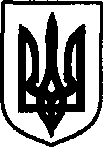 УКРАЇНАДунаєвецька міська  рада VII скликанняР І Ш Е Н Н ЯПершої сесії25 листопада  2015 р.                             Дунаївці	                       № 3-1/2015рПро утворення лічильної комісії Керуючись статтею 26 Закону України «Про місцеве самоврядування в Україні», міська радаВИРІШИЛА:Утворити лічильну комісію Дунаєвецької міської  ради VІІ скликання у складі: - Буяр Лілія Петрівна - депутат міської ради VІІ скликання;- Лук’янова Людмила Володимирівна – депутат міської ради VІІ скликання, - Лісецька Людмила Володимирівна – депутат міської ради VІІ скликання,- Монастирський Анатолій Валерійович - депутат міської ради VІІ скликання;- Поліщук – Поплавська Олена Целестинівна - депутат міської ради VІІ скликання;- Семкова Альона Костянтинівна  - депутат міської ради VІІ скликання;- Юрейко Оксана Олексіївна - депутат міської ради VІІ скликання.Міський голова 					      				 В. Заяць 